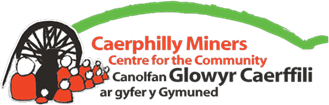 Gweinyddwr Prosiectau Amgylcheddol : Newid Hinsawdd Disgrifiad SwyddOriau:		8 awr yr wythnos  Cyflog:	£10 yr awrYn gyfrifol i:	Ysgrifennydd y CwmniLleoliad:       Canolfan y Glowyr Caerffili ar gyfer y Gymuned / o gartref     Trosolwg
Mae Canolfan Glowyr Caerffili ar gyfer y Gymuned yn chwilio am Weinyddwr sy'n teimlo’n angerddol am weithredu ar newid yn yr hinsawdd ond sydd hefyd â'i draed yn gadarn ar lawr gwlad!    Mae ein gardd newid hinsawdd yn golygu trawsnewid darn o dir gwastraff o flaen ein safle yn ardd gynaliadwy sy'n cynhyrchu bwyd, bioamrywiaeth, hyblygrwydd a lles ar gyfer pob rhan o'n cymuned.  Bydd yr ardd newid hinsawdd yn cynnwys pwll a mannau eistedd, dôl blodau gwyllt, gwelyau uchel a gwelyau Hugel ar gyfer llysiau, pryfed peillio a pherlysiau, ardal dyfu i blant, lleoedd ar gyfer compostio ac ailgylchu, casgenni dŵr, gwestai chwilod, cychod gwenyn ac arddangosfa rithwir a real.  Mae grŵp garddio bach o tua 14 o bobl sydd â sgiliau a lefelau gwybodaeth gwahanol wedi cymryd cyfrifoldeb am ddatblygu'r ardd newid yn yr hinsawdd.  Mae gwirfoddolwyr yn ymwneud â chynllunio, plannu, chwynnu a chlirio'r ardd.  Maent yn mynychu dau weithdy yr wythnos yn rheolaidd yn ystod misoedd yr haf.Sicrhaodd Canolfan Glowyr Caerffili arian gan Gronfa Gymunedol y Loteri Genedlaethol i gynllunio'r ardd ac asesu'r anghenion a'r cyfleoedd.  Dilynwyd hyn gan grant ar gyfer offer a phlanhigion gan Cadwch Gymru'n Daclus.  Darparodd Gwobrau i Bawb a DS Smith grantiau ar gyfer prosiectau garddio plant, grant Fat Beehive ar gyfer arddangosfa newid hinsawdd ddigidol, a Chronfa Gymunedol Treth Gwaredu Tirlenwi ar gyfer gwaith i'r ardd a chymorth gweinyddol.  Drwy Gronfa Gymunedol Treth Gwaredu Tirlenwi mae gennym gyllid ar gyfer Gweinyddwr Amgylcheddol am 8 awr yr wythnos rhwng 1 Mai 2021 a 30 Ebrill 2023.    Diben y swydd yw sicrhau bod ein cymuned gyfan yn creu ac yn gwneud defnydd llawn o gyfleoedd i ddysgu am y newid yn yr hinsawdd a mynd i'r afael ag e.Mae rôl Gweinyddwr yr Amgylchedd fel a ganlyn:- Helpu i recriwtio gwirfoddolwyr newydd a chefnogi eu hymsefydlu, iechyd a diogelwch/ anghenion eraill hyfforddiant a gwybodaeth                                                                                       - Trefnu timau gwaith a chyfarfodydd cynllunio yn ôl y gofyn (gall rhai o'r rhain fod ar Zoom)                                                                                                                                                 - Helpu i gadw cofnodion ar gyfer y prosiect –  adroddiadau cyfarfodydd, monitro a gwerthuso, adroddiadau rheolaidd i gyllidwyr ac ymddiriedolwyr                                                                   - Rheoli ein hoffer a'n hanghenion storio – creu cofrestr o offer a chadw ein hoffer mewn cyflwr da                                                                                                                                             -Cynorthwyo gyda rhannau ategol o'r prosiect – ein harddangosfeydd real a rhithwir, gardd ddigidol, prosiectau garddio plant, sefydlu mentrau newydd                                                                    -Ymchwilio ffynonellau deunyddiau / offer newydd ar ran y grŵp                                                                             - Nodi mentrau/ cyfleoedd / ffynonellau ariannu newydd a drafftio ceisiadau                                        - Nodi / creu cyfleoedd dysgu ar gyfer ein cymuned ar y newid yn yr hinsawdd a dod â nhw i'n canolfan-Datblygu cysylltiadau ag ysgolion, a sefydliadau eraill i greu rhwydweithiau a phartneriaethau newydd, a manteisio i'r eithaf ar gyfleoedd, yn enwedig i bobl ifanc, i gymryd rhan mewn camau sy’n gweithredu ar y newid yn yr hinsawdd                                                     - Sicrhau'n gyffredinol bod y prosiect yn symud ymlaen yn effeithlon ac yn ddidrafferth a bod y grant yn cael ei wario'n brydlon.    Byddwch yn gwybod i chi fod yn llwyddiannus os: • Bydd gan y prosiect gynllun prosiect sy'n bodloni telerau'r grantiau y gwnaed cais amdanynt                                                                                                                                  • Bodlonwyd targedau                                                                                                                            • Bydd cofnodion o weithgareddau / cofnodion cyfarfodydd yn gyfoes                                                                                                                                          • Bydd prosiectau'n rhedeg yn esmwyth; pobl, offer a deunyddiau i gyd ar gael yn ôl yr angen                                                                                                                                                • Bydd y cyllid a'r gwariant ar bob prosiect yn gyfoes                                                                                              • Bydd adroddiadau i gyllidwyr yn gyfoesDyletswyddau Ni ddisgwylir y byddwn yn gallu rhestru popeth y gellid gofyn i chi ei wneud. Rydym yn sefydliad sydd â’r nod o gefnogi'r gymuned ac i'r perwyl hwnnw efallai y gofynnir i chi wneud pethau sydd y tu allan i'ch disgrifiad swydd arferol, fodd bynnag, fel arfer bydd disgwyl i chi: Cynllunio’r prosiect•Defnyddio'r cynllun prosiect y cytunwyd arno fel man cychwyn ar gyfer y prosiect hwn                        •Sefydlu cyfarfodydd rheolaidd i sicrhau bod y cynllun yn gyfoes ac yn 'eiddo' i gyfranogwyr •Cadw cofnodion cyfarfodydd a'u cylchredeg Cynorthwyo’r prosiect •Rhoi cymorth i bobl gyflogedig a gwirfoddol sy'n rhan o'r prosiect                                                                  •Rhoi cymorth i Ysgrifennydd y Cwmni, a’r Swyddog Cyfleusterau a Chyllid (e.e. nodi anghenion cyfarpar/cyfrannu at iechyd a diogelwch da) Adroddiadau                                                                                                                                                  •Drafftio adroddiadau misol/rheolaidd i'r bwrdd ymddiriedolwyr a chyllidwyr yn ôl y gofynManyleb y person: Bydd angen y sgiliau, priodoleddau a phrofiadau canlynol: •Bydd angen i chi fod yn drefnus iawn;                                                                                                 • Bod â diddordeb, gwybodaeth a/neu ddealltwriaeth o’r newid yn yr hinsawdd a’i liniaru ;• Sgiliau cyfathrebu cryf                                                                                                                        • Llythrennedd Cyfrifiadurol gan gynnwys defnyddio Microsoft Office 365 a’r cyfryngau cymdeithasol lle bo hynny'n briodol;                                                                                         • Profiad o waith gweinyddol;                                                                                                                          • Bod yn hunan-gymhellol, gallu gweithio ar eich menter eich hun a chymell a monitro gweithgareddau pobl eraill;                                                                                                                                 • Gallu gweithio fel rhan o dîm cefnogol gydag agwedd gadarnhaol, a gwerthfawrogi cyfraniad pobl eraill, a                                                                                                                                     • Brwdfrydedd dros wella, cefnogi ac ymgysylltu â’r gymuned leol.Byddai’r canlynol yn fanteisiol ond nid yw’n angenrheidiol: Siarad Cymraeg; Yn ogystal â’r uchod bydd angen i chi fod â'r angerdd i gefnogi ac ymgysylltu â'r gymuned leol. Efallai na fydd y rôl bob amser yn gofyn i chi ryngweithio'n uniongyrchol â'r gymuned, ond bydd gofyn i chi fod yn llysgennad i'r Ganolfan bob amser. Bydd disgwyl i chi hefyd: • Gadw at bolisi cyfle cyfartal Canolfan y Glowyr Caerffili ar gyfer y Gymuned, polisi diogelu data a datganiad cyfrinachedd, y mae copïau ohonynt ynghlwm, tra'n cyflawni'r galwadau yn y Cytundeb hwn.                                                                                                                                                      • Bod yn ymwybodol o Gynllun Iaith Gymraeg Ganolfan y Glowyr Caerffili ar gyfer y Gymuned, tra'n cyflawni'r galwadau yn y Cytundeb hwn.                                                                                                   • Rhoi gwybod i Ysgrifennydd y Cwmni am unrhyw reswm pam na fyddwch efallai'n gallu darparu'r gwasanaethau uchod Am Ganolfan y GlowyrMae Canolfan y Glowyr Caerffili ar gyfer y Gymuned (CGCG) yn elusen sy'n gweithio i roi rhan adferedig o Ysbyty’r Glowyr Caerffili yn ôl i'r gymuned.  Fe'i sefydlwyd yn 2008, ac ymgyrchwyd i ddechrau i gadw'r adeilad, ac yna i sefydlu menter gymdeithasol sy'n cael ei rhedeg gan y gymuned.  Mae pobl yn gallu cael gafael ar wasanaethau fforddiadwy a chael y profiad o helpu eraill.  Mae CGCG yn cael ei llunio gan bobl Caerffili, yn eiddo i bobl Caerffili ac yn cael ei defnyddio ganddynt – gan gefnogi ein lles a choleddu ein cymuned.Ein hamcanion strategol yw:  Amcan 1 – Ethos a Gweledigaeth: Cynnal ein hethos fel sefydliad hunan-gynhaliol, yn seiliedig ar ymgynghori â'r gymuned, sefydliad a arweinir gan wirfoddolwyr, ymdrech gydweithredol a ffocws ar barchu pobl, cefnogi eu lles a'u dysgu, cydraddoldeb iaith, cynwysoldeb a datblygiad cynaliadwy. Amcan 2 – Datblygu’r Adeilad:  Cwblhau adferiad yr adeiladAmcan 3 – Hygyrchedd CGCG: Sicrhau bod ein gweithgareddau ar gael yn gorfforol, yn seicolegol ac yn ariannol mewn adeilad sydd â chyfarpar da, yn cael ei gynnal a'i gadw ac yn ddiogel, gan gynnwys technoleg gwybodaeth a chynaliadwyedd amgylcheddol Amcan 4 – Creu Incwm:  cynhyrchu incwm digonol i gynnal ein costauAmcan 5 – Gweithgareddau: Ehangu lefel ac ystod y gweithgareddau i gefnogi llesiant, cynhwysiant cymdeithasol, dysgu a hamdden egnïol a gwella lefelau cyfranogiad mewn prosiectau. Amcan 6 – Gwirfoddoli a Hyfforddiant:  Cynnal a datblygu ymhellach gyfleoedd ar gyfer gwirfoddoli a hyfforddiant, i wella llesiant pobl a datblygu cyfleoedd cyflogi.Amcan 7 – Ehangu capasiti ar bob lefel: yn cynnwys y capasiti i gynnal cyflogaeth.Amcan 8 – Treftadaeth: dathlu ein treftadaeth gymdeithasol ac etifeddiaeth Glowyr Cwm Rhymni Yn draddodiadol, mae incwm CGCG wedi dod yn bennaf o weithgareddau llogi ystafelloedd a phrosiectau yn y ganolfan y codir ffi fach ar eu cyfer.  Yn ystod y pandemig rydym wedi gorfod gwneud pethau'n wahanol – a dibynnu ar grantiau i gefnogi gweithgarwch ar-lein.    Yn y dyfodol agos byddwn yn gweithio i gefnogi cynhwysiant digidol, garddio a gweithgareddau newid yn yr hinsawdd, allgymorth i aelodau hŷn ac ynysig o'r gymuned, hamdden gweithredol a symudedd, y blynyddoedd cynnar a chymorth i blant a'u teuluoedd, a phrosiectau i ddathlu ein treftadaeth gymdeithasol.  Ffurflen gais ar gyfer: Gweinyddwr Prosiectau AmgylcheddolDychwelwch eich ffurflen i’n hysgrifennydd, Katherine Hughes  secretary@caerphillyminerscentre.org.uk  029 2167 4242Y dyddiad cau yw 5 pm Gwener 11 Mis Mehefin 2021Nodwch ein bod yn hysbysebu yn fewnol ymhlith ein gwirfoddolwyr cofrestredig a’n staff cyflogedig yn unig gan fod y swydd yn un dros dro a’r oriau yn gyfyngedig.  Ffurflen Fonitro Cyfleoedd CyfartalEnw:		…………………………...................Swydd y cynigir amdani:	……………………………………….Mae Canolfan y Glowyr Caerffili ar gyfer y Gymuned wedi ymrwymo i'r egwyddor o gyfle cyfartal.  Er mwyn gwella ein prosesau recriwtio a dethol, a monitro effeithiolrwydd ein Polisi Cydraddoldeb ac Amrywiaeth mabwysiedig, byddem yn ddiolchgar pe gallech ateb y cwestiynau canlynol.  Cofiwch y bydd y wybodaeth a ddarperir yn cael ei thrin yn gyfrinachol ac y bydd yn cael ei chadw ar wahân i'r broses ddethol ac na chaiff ei defnyddio fel rhan ohoni. Llenwch y ffurflen hon a'i dychwelyd gyda'ch cais.  Diolch. Anabledd(Ticiwch y bocs perthnasol)Ydych chi’n ystyried eich bod yn anabl?		Ydw   		Nag ydw   (Y diffiniad o anabledd yw'r un a ddefnyddir yn y Ddeddf Gwahaniaethu ar sail Anabledd: nam corfforol neu feddyliol sy'n cael effaith andwyol sylweddol a hirdymor ar eich gallu i gyflawni gweithgareddau arferol o ddydd i ddydd.)OedDan 25				25 i 49				50 +					RhywGwryw				Benyw				Ddim am ddweud			Tarddiad EthnigA)  GwynPrydeinig				Seisnig				Albanaidd				Cymreig				Gwyddelig				Unrhyw gefndir gwyn arall : (rhowch fanylion)……………………………………………………………B)  Cymysg		 Gwyn a Du Caribeaidd     	Gwyn a Du Affricanaidd		Gwyn ac Asiaidd		           Unrhyw gefndir cymysg arall: (rhowch fanylion)……………………………………………………………C)  Asiaidd, Asiaidd Prydeinig, Asiaidd Seisnig, Asiaidd Albanaidd, Asiaidd CymreigIndiaidd				Pakistani				Bangladeshi				Unrhyw gefndir Asiaidd arall:  (rhowch fanylion) ……………………………………………………………D)  Du neu Ddu Prydeinig, Du Seisnig, Du Albanaidd, Du CymreigCaribeaidd				Affricanaidd				Unrhyw gefndir Du arall: (rhowch fanylion)……………………………………………………………E)  Tseineaidd, Tseineaidd Prydeinig, Tseineaidd Seisnig, Tseineaidd Albanaidd, Tseineaidd Cymreig neu unrhyw grwp Ethnig ArallTseineaidd				Arall					F)  Ddim am ddweud	Manylion personolCyfenw:                                                         Enw cyntaf:                                                 
Cyfeiriad:Côd post:Rhif ffôn:Ffôn symudol:Ebost: Addysg a chymwysterauAddysg a chymwysterauAddysg a chymwysterauAddysg a chymwysterauAddysg a chymwysterauSefydliadau addysgiadolDyddiadau
(o  -  tan)Cymwysterau  GraddDyddiadProfiad o waithProfiad o waithProfiad o waithProfiad o waithProfiad o waithRhowch fanylion am unrhyw swydd a fu gennych ( cyflogedig neu wirfoddol).  Rhowch y diweddaraf yn gyntaf. Rhowch fanylion am unrhyw swydd a fu gennych ( cyflogedig neu wirfoddol).  Rhowch y diweddaraf yn gyntaf. Rhowch fanylion am unrhyw swydd a fu gennych ( cyflogedig neu wirfoddol).  Rhowch y diweddaraf yn gyntaf. Rhowch fanylion am unrhyw swydd a fu gennych ( cyflogedig neu wirfoddol).  Rhowch y diweddaraf yn gyntaf. Rhowch fanylion am unrhyw swydd a fu gennych ( cyflogedig neu wirfoddol).  Rhowch y diweddaraf yn gyntaf. Datganiad i gefnogi eich cais – pam hoffech chi gael y swydd hon?Gwybodaeth ychwanegolOes gyda chi drwydded yrru gyfredol?        Oes  /   Nag oes       (rhowch gylch) Os oes gennych nodyn cyfredol ar y drwydded, rhowch fanylion:Oes car y gallwch ei ddefnyddio?                 Oes  /   Nag oes      (rhowch gylch) A ydych wedi'ch cael yn euog o unrhyw drosedd (gan gynnwys troseddau gyrru) ag eithrio'r rhai yr ystyrir eu bod wedi'u 'treulio' o dan Ddeddf Adsefydlu Troseddwyr 1974?                                                                                     Ydw / Nac ydw      (rhowch gylch)Ydych chi’n siarad Cymraeg?      Nag ydw  /  Yn dysgu   /  Rhugl        (rhowch gylch) Ble gweloch chi hysbyseb am y swydd hon?TystebTystebRhowch isod enwau dau ganolwr (nid perthynas) sydd wedi cytuno i roi tysteb ar eich rhan ynghylch cymeriad personol, galluoedd, profiad ac ati.  Dylai eich cyflogwr presennol neu ddiweddaraf fod yn un o'ch canolwyr.  Bydd tystebau'n cael eu defnyddio ar gyfer ymgeiswyr ar y rhestr fer cyn y cyfweliad onibai eich bod wedi nodi fel arall isod.Rhowch isod enwau dau ganolwr (nid perthynas) sydd wedi cytuno i roi tysteb ar eich rhan ynghylch cymeriad personol, galluoedd, profiad ac ati.  Dylai eich cyflogwr presennol neu ddiweddaraf fod yn un o'ch canolwyr.  Bydd tystebau'n cael eu defnyddio ar gyfer ymgeiswyr ar y rhestr fer cyn y cyfweliad onibai eich bod wedi nodi fel arall isod.Enw:Cyfeiriad:Côd post:Ffôn:  Ebost:Enw:Cyfeiriad:Côd post:Ffôn:  Ebost:
Cysylltiad â chi:Cysylltiad â chi:Gawn ni gysylltu â’r canolwr yma cyn cyfweliad? Cewch   /    Na chewch        (rhowch gylch)Gawn ni gysylltu â’r canolwr yma cyn cyfweliad? Cewch   /    Na chewch        (rhowch gylchDatganiad / Cadarnhau manylionRwy'n datgan bod y wybodaeth rwyf wedi'i rhoi yn y ffurflen gais hon yn gywir.  Deallaf y gallai atal gwybodaeth berthnasol neu ddarparu gwybodaeth anghywir neu gamarweiniol arwain at dynnu cynnig swydd yn ôl, neu derfynu cyflogaeth.Llofnod:                                                                           Dyddiad: